UČNI SKLOP: Telefonski pogovor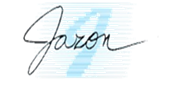 Tema: Raba vezaja in vejicePreverjanje znanjaPreverjanje znanjaslovničnih vsebinReši preverjanje znanja na povezavah  https://eucbeniki.sio.si/slo9/2222/index6.html,https://eucbeniki.sio.si/slo9/2222/index7.html inhttps://eucbeniki.sio.si/slo9/2222/index8.html na str. 97ꟷ99 (od 1. do 8. naloge).Naloge so zasnovane tako, da lahko pravilnost svojih odgovorov preverjaš sproti.